МИНИСТАРСТВО ЗА ОБРАЗОВАЊЕ И НАУКУ БИРО ЗА РАЗВОЈ ОБРАЗОВАЊА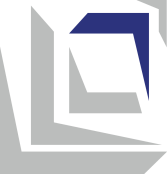 Наставни програмНЕМАЧКИ ЈЕЗИКза VII разредСкопље, 2023 годинаОСНОВНИ ПОДАЦИ О НАСТАВНОМ ПРОГРАМУПОВЕЗАНОСТ СА НАЦИОНАЛНИМ СТАНДАРДИМА Резултати учења наведени у наставном програму воде ка стицању следећих компетенција обухваћених подручјем Коришћење других језика из Националних стандарда:Наставни програм укључује и релевантне компетенције из подручја Дигитална писменост Националних стандарда:Наставни програм укључује и релевантне компетенције из подручја Лични и социјални развој Националних стандарда:Наставни програм укључује и релевантне компетенције из подручја Друштво и демократска култура Националних стандарда:Наставни програм укључује и релевантне компетенције из подручја Техника, технологија и предузетништво Националних стандарда:Наставни програм укључује и релевантне компетенције из подручја Уметничко изражавање и култура Националних стандарда:ИНКЛУЗИВНОСТ, РОДОВА РАВНОПРАВНОСТ/СЕНЗИТИВНОСТ, ИНТЕРКУЛТУРАЛНОСТ И МЕЂУПРЕДМЕТНА ИНТЕГРАЦИЈАНаставник обезбјеђује инклузивност укључивањем свих ученика у све активности за време часа. При том, омогућава да свако дете буде когнитивно и емоционално ангажовано коришћењем адекватних приступа (индивидуализација, диференцијација, тимски рад, саученичка подршка). У раду са децом са сметњама примењује индивидуални образовни план (прилагођен резултатима учења и стандарде оцењивања) и увек када је могуће користи допунску подршку других лица (личне и образовне асистенте, образовне медијаторе, туторе волонтере и професионалце из школа са ресурним центром). Редовно прати све ученике, посебно оне из рањивих група, како би могао навремено идентификовати потешкоће у учењу, да подстиче и подржава постизање резултата у учењу. У реализацији активности наставник подједнако третира и дечаке и девојчице при чему води бригу како им не би доделио родово стереотипну улогу. Настоји да обезбеди баланс на основ пола у формирању група за рад. У избору допунског материјала у настави користи илустрације и примере који су родово и етнички/културно сензитивни и подстичу родову равноправност, односно промовишу интеркултурализам.  Увек када је могуће наставник користи интеграцију тема/садржаја/појмова у планирању и реализацији наставе. Интеграција омогућава ученицима да укључе перспективе осталих наставних предмета у ономе што изучавају у овом наставном предмету и да повежу знања из различитих области у једну целину.ОЦЕЊИВАЊЕ ПОСТИГНУЋА УЧЕНИКА Оцењивање постигнућа ученика врши се на основу датих стандарда оцењивања, са позитивним акцентом на напредак ученика у савладавању језика, а не истицање недостатака. Будући да у седмом разреду из предмета немачки језик ученици савладавају све четири језичке вештине: слушање са разумевањем, читање са разумевањем, говор (говорна интеракција и продукција) и писање (писмена интеракција и писмена продукција), наставник/наставница прати и оцењује:усмене одговоре на питања постављена од наставника/це или од саученика и учешће у краће дијалоге применом усвојеног вокабулара; вербална и невербална реакција након слушаног исказа;читање и разумевање кратких слушаних и/или писаних исказа и кратких дијалога, кратких једноставних песама;правилно писање речи, једноставних реченица, краћих дијалога и пасуса, као и писање по звучном моделу – диктат; писање реченица, кратких и једноставних текстова на задате теме;индивидуална и групна израда пројектних задатака (постери, илустрације, презентације);домаћи задатак Након завршеног учења сваке теме, ученик добија бројчану сумативну оцену за постигнуте стандарде оцењивања. Сумативно оцењивање се изводи као комбинација резултата постигнутог на тесту знања и оцене напретка утврђеног различитим техникама формативног оцењивања. У току и на крају школске године ученик добија бројчане оцене.Наставни предметНемачки језик Врста/категорија наставног предмета ОбавезниРазредVII (седми)Теме/подручја у наставном програму Моји другови и јаМој дом и моје место живљења Свакодневни животИнтереси, забавне активности и временски услови Број часова2 часа недељно / 72 часова годишњеОпрема и средствакомпјутер, штампач, проjектор, табла, ЦД/ДВД-плејер, интерактивна табла.фотографије, слике, предмети, флеш карте, стикери, материјал за израду картице/ца, честитке/ки, папир (у боји), хамер, маказе, лепак, блокови, пластелини, дрвене бојице, фломастери, уџбеник, приручници, часописи (штампани и електронски)Норматив наставног кадра завршене студије немачког језика и књижевности  –  наставни смер VII/1 или VIA према МРК и 240 ЕКТС; завршене студије немачког језика и литературе – наставни смер VII/1 или VIA према МРК и 240 ЕКТС;завршене студије њемачког језика и књижевности/литературе  – другог смера са стеченом одговарајућом педагошко-психолошком и методичком спремом на акредитованим високообразовним установама, VII/1 или VIA према МРК и 240 ЕКТС;завршене двопредметне студије из македонског и немачког језика, са стеченом одговарајућом педагошко-психолошком и методичком спремом на акредитованим високообразовним установама, VII/1 или VIA према МРК и 240 ЕКТС;	завршене студије немачког језика (са звањем дипломирани филолог), са стеченом одговарајућом педагошко-психолошком и методичком спремом на акредитованим високообразовним установама, VII/1 или VIA према МРК и 240 ЕКТС;завршене студије немачког језика на другим студијским програмима у комбинацији са другим језиком, са стеченом одговарајућом педагошко-психолошком и методичком спремом на акредитованим високообразовним установама, VII/1 или VIA према МРК и 240 ЕКТС.Ученик/ученица зна и/или уме:II-A.12да разуме фразе и најчешће кориштени вокабулар који се односе на подручја од најближег личног значаја (на пр. основне личне и породичне информације, куповина, исхрана, здравље, околина);II-A.13да пренесе главну поенту у кратким, јасним, једноставним порукама и саопштењима;II-A.14да чита кратке, једноставне текстове и разуме кратке, једноставне поруке у оквиру познате тематике;II-А.15да пронађе конкретне информације у једноставним свакодневним материјалима (рекламе, проспекти, јеловници, ред вожње, и сл.);II-A.16да користи низ израза и реченица како би једноставним речима описали породицу и друге људе, услове живота, интересовања и свакодневне активности;II-A.17да иницира и учествује у кратким разговорима на познатој тематици;II-A.18да користи низ израза и реченица да би једноставним речима описао: породицу и друге људе, услове живота, интересовања и дневне активности;II-A.19да напише кратке, једноставне бељешке и поруке које произлазе из свакодневне потребе;II-A.6да јасно и правилно изговара све гласове и гласовне групе, поштујући правила акцентовања и интонације, а да било какве евентуалне неправилности не ометају комуникацију;II-A.8да пише речи и изразе са релативном тачношћу, примењујући правописна правила; II-A.9да поштује основна граматичка правила и изузетке у писменом и усменом изражавању; Ученик/ученица разуме и прихвата да:II-Б.1се изучавањем другог језика олакшава учење више језика и могућност за комуникацију са припадницима различитих културних/језичних група; II-Б.2познавањем више језика олакшава се приступ ресурсима који су корисни за савладавање других наставних предмета/садржаја;II-Б.3кроз учење других језика развија се интересовање и радозналост за различите језике и културе;II-Б.4кроз учење других језика развија се поштовање према другим културама и унапређују интеркултуралне компетенције.Ученик/ученица зна и/или уме:IV-A.2да процени када и на који начин је за решавање неког задатка/проблема потребно и ефективно коришћење ИКТ, да бира и инсталира програме који су му потребни, користи програме заштите и решава рутинске проблеме у функционисању дигиталних уређаја и мрежа;IV-A.5да одреди какве информације су му/јој потребне, да нађе, изабере и преузме дигиталне податке, информације и садржаје и процени њихову релевантност за специфичне потребе и поузданост извора;IV-A.7да изабере и користи одговарајуће ИКТ алатке за комуникацију, да безбедно подели информације, да контактира и да сарађује са другима на онлајн пројектима, у социјалним активностима или за личне потребе;IV-A.8да користи дигиталне садржаје, образовне и друштвене мреже и дигиталне облаке на сигуран и одговоран начин;IV-A.9да у комуникацији са другима у мултикултуралном дигиталном простору поштује различите учеснике и прати правне, културне и етичке норме понашања у дигиталном простору.Ученик/ученица разуме и прихвата да:IV-Б.1је дигитална писменост неопходна за свакодневно живљење – олакшава учење, живот и рад, доприноси проширивању комуникације, креативности и иновативности, нуди различите могућности за забаву.IV-Б.3ће се потенцијали ИКТ повећати и треба их пратити и користити, али и да постоји критички однос према поузданости, поверљивости и утицају података и информација који су доступни путем дигиталних уређаја.Ученик/ученица зна и/или уме:V-A.4да прави процену властитих способности и постизања (укључујући јаке и слабе стране) и на основу тога да одређује приоритете који ће му/јој омогућити развој и напредовање; V-A.6да постави себи циљеве учења и властитог развоја и да ради на превазилажењу изазова који се појављују на путу њиховог остваривања; V-A.7да користи сопствена искуства како би олакшао/ла своје учење и прилагодио сопствено понашање у будућности;V-A.13да комуницира са другима и да себе презентује адекватно ситуацији; V-A.14да слуша активно и да адекватно реагује, показујући емпатију и разумевање о другима и да исказује властите бриге и потребе на конструктиван начин; V-A.15да сарађује са другима у остваривању заједничких циљева, делећи сопствене погледе и потребе са другима и узимајући у обзир погледе и потребе других; V-A.17да тражи повратну информацију и подршку за себе, али и да даје конструктивну повратну информацију и подршку у корист другима; V-A.19да даје предлоге, да разгледа различите могућности и да предвиђа посљедице са циљем да изводи закључке и доноси рационалне одлуке;V-A.21да анализира, процењује и побољшава властито учење;Ученик/ученица разуме и прихвата да:V-Б.3властита постизања и добро стање у највећој мери зависе од труда који сам/сама улаже и од резултата које сам/сама постиже;V-Б.7иницијатива, упорност, устрајност и одговорност важни су за извршавање задатака, постизање циљева и савладавање изазова у свакодневним ситуацијама;V-Б.8интеракција с другима је двосмерна - као што има право тражити од других да му омогуће задовољење властитих интереса и потреба, тако има и одговорност дати простора другима да задовоље властите интересе и потребе;V-Б.9тражење повратне информације и прихваћање конструктивне критике доводи до сопственог напретка на индивидуалном и друштвеном плану.Ученик/ученица зна и уме:VI-А.2да анализира сопствено понашање са циљем да се побољша, постављајући реалне и остварљиве циљеве за активно деловање у заједници;VI-A.3да формулише и аргументује своје погледе, да саслуша, и анализира туђе погледе и да се с поштовањем понаша према њима, чак и када се не слаже;VI-A.5да разуме разлике између људи по било којој основи (родовој и етничкој припадности, узрасти, способности, социјални статус итд.);VI-A.6да препознаје присуство стереотипа и предрасуда код себе и код других и да се супроставља дискриминацији;VI-A.8сагледати шта спаја, а шта раздваја људе у заједници, пронаћи начине да допринесе напретку заједнице, водећи рачуна о потребама и интересима свих.Ученик/ученица разуме и прихвата да:VI-Б.1не сме се дискриминисати на основу разлика између људи (родова и етничка припадност, узраст, социјални статус, сексуална оријентација итд.);VI-Б.3људска права су универзална, а границе права сваког човека су права и слободе других;VI-Б.5једнакост, равноправност и друштвена кохезија неопходни су за успешно функционирање заједнице.Ученик/ученица зна и уме:VII-A.3да објасни како напредни технички и технолошки системи/производи побољшавају свакодневни живот људи.                             Ученик/ученица разуме и прихвата да:                             Ученик/ученица разуме и прихвата да:VII-Б.4радна етика, културна осетљивост и однос према другима су важни за креирање и одржавање позитивне радне климе.Ученик/ученица зна и уме:VIII-A.6да идентификује разлике и сличности између властите и других култура у свом ужем и ширем окружењу и да анализира њихову повезаност и међузависност.Ученик/ученица разуме и прихвата да:VIII-Б.4културна разноликост утиче на развој идентитета припадника различитих култура;VIII-Б.5разлике међу културама треба посматрати као прилике за учење и као изазове за међусобно разумевање и напредак;VIII-Б.6поштовање и промоција других култура доприноси осигуравању поштовања сопствене културе од стране других.Тема: МОЈИ ДРУГОВИ И ЈАУкупно часова: 22Тема: МОЈИ ДРУГОВИ И ЈАУкупно часова: 22Резултати учења:Ученик/ученица ће бити способан/-на да:глобално и селективно открива информације у кратким слушаним/писаним аутентичним и прилагођеним текстовима о свакодневном и непосредном окружењу;представи своје блиске (изглед, карактерне особине, узраст и интересовања);поставља једноставна практична питања о уобичајеним активностима и одговара на њих;договара активности у слободно време;примењује ​​правила за писање кратких честитки, разгледница и врло кратких личних порука.Резултати учења:Ученик/ученица ће бити способан/-на да:глобално и селективно открива информације у кратким слушаним/писаним аутентичним и прилагођеним текстовима о свакодневном и непосредном окружењу;представи своје блиске (изглед, карактерне особине, узраст и интересовања);поставља једноставна практична питања о уобичајеним активностима и одговара на њих;договара активности у слободно време;примењује ​​правила за писање кратких честитки, разгледница и врло кратких личних порука.Садржаји (и појмови):Стандарди оцењивањаа) Језичке функције:	описивање изгледа и карактерних особина
Meine Freundin ist ungefähr 1,60 m groß. Ihre Haare sind lang und lockig und ihre Augen sind blau. Sie trägt Jeans und T-Shirt. Sie ist sympathisch und intelligent. Ich finde sie cool. Изражавање задовољства и незадовољства о уобичајеним активностима - Was machst du gern? 
- Ich chatte gern. Und du? Chattest du auch gern?
- Nein, ich kaufe lieber Kleidung ein. 
  Shopping ist mein Hobby. Информирање о цени производа        - Entschuldigung, was kostet denn das  Sweatshirt?
- Es ist im Angebot und kostet 12,50 Euro.Изражавање мишљења о изгледу и одећи
-  Wie findest du den Pullover?
- Also, ich finde ihn zu weit. Probier mal den hier!
  Wie passt er dir? 
- Der Pullover ist echt super. 
- Du siehst echt gut aus!    давање предлога и договарање
-  Was machst du am Samstag? - Keine Ahnung. - Möchtest du mit ins Schwimmbad kommen? Hast du Lust?               - Wann denn?  - Um 11 Uhr. - Ja, gute Idee.прихватање и одбијање понуде
 - Sag mal, kommst du am Freitag ins Kino mit?- Ja, gern. Ich komme mit.
- Nein, tut mir leid. Ich habe keine Zeit. нудити помоћ
- Hallo, kann ich euch helfen?
- Ja, wir suchen Sportschuhe.изражавање жеље
In den Ferien will ich Gitarre spielen lernen.
Der Junge will Fußballprofi werden.
Ich will meinen Geburtstag im Kletterpark feiern.образложење разлога
- Warum darfst du nicht mitkommen? - Morgen mache ich einen Test. Ich muss lernen.изражавање бола, слање жеља за брз опоравак
- Mein Kopf tut mir weh. Ich habe auch Halsschmerzen. - Gute Besserung!Препознаје главну поруку и намеру саговорника у кратким и једноставним изјавама.Примењује спонтано усвојене комуникативне моделе за размену информација.Описује своје ближње и друге људе према њиховом изгледу, одећи и карактерним особинама.Изражава задовољство или незадовољство о уобичајеним активностима.Поставља питања у вези цене производа.Примењује новонаучене речи и једноставне кратке изразе у новом контексту.Формира кратке реченице и примењује једноставне граматичке структуре које се односе на изражавање бола и слање жеља за брзим опоравком.Разуме реченице, изговорене јасно и разумљиво и умереним темпом.Понавља реченице са правилним изговором и интонацијом након слушања.Препознаје једноставне изјаве и питања у вези са информацијама о другим људима и преводи их на матерњи језик.б) Лексичке јединице: изглед и карактерне особине
groß, klein, schlank, sympathisch, schön, hübsch, nett, freundlich, sportlich, intelligent, fleißig, faul, modern, cool, süß, langweilig Meine Freundin ist 1,66 m groß. Ihre Haare sind blond und kurz. Ihre Augen sind blaugrün. Sie kann sehr lustig sein und lacht gerne. делови тела, болести и болови
der Körper, der Kopf, das Gesicht, die Haare, die Augen, die Nase, der Mund, die Ohren, der Hals, der Arm, die Hand, der Finger, der Rücken, der Bauch, das Bein, das Knie, der Fuß; 
die Kopfschmerzen, die Halsschmerzen, die Zahnschmerzen, die Bauchschmerzen, das Fieber, die Grippe, die Erkältung.- Was ist denn los?- Meine Hand tut so weh.
- Wie geht es dir?- Nicht so gut. Mein Bauch tut weh.- Was hast du denn?- Ich habe Kopfschmerzen.  омиљене активности Musik hören, ins Kino gehen, fernsehen, Computer spielen, Freunde treffen, mit dem Hund spazieren gehen, singen, reiten, Tennis spielen, Ski fahren, Snowboard fahren, Judo/Karate machen, schwimmen, tauchen;врсте одеће и модни додаци, опис одеће
die Jacke, der Mantel, das T-Shirt, das Sweatshirt, die Bluse, das Hemd, die Hose, der Pulli, das Kleid, der Rock, die Jeans, die Schuhe, die Stiefel,  der Schal, die Mütze, die Handschuhe, die Ohrringe, der Ring, die Kette, die Armbanduhr, die Kappe, der Hut, das Tuch, die Tasche, der Gürtel;
kurz, lang, weit, eng, billig, teuer, hässlich.Im Sommer trägt meine Freundin gerne T-Shirts, aber jetzt im Herbst trägt sie ein Sweatshirt. Ihre Lieblingsfarbe ist grün und ihr Markenzeichen ist die Kappe. Препознаје и користи придеве да опише изглед и карактерне особине.Разуме и користи речи и изразе који се односе на опис особа, интересовања, активности, одеће, делова тела, болести и болова.Користи већ усвојене и нове речи за изражавање омиљених активности.Формира сложенице (именица и придева) у кратким реченицама како би описао једноставне конкретне ситуације из непосредног окружења.Преводи кратке једноставне изјаве и питања са немачког на матерњи језик, везано за изглед и карактерне особине, одећу, омиљене активности и делове људског тела. в) Граматичке структуре:садашње време често кориштених слабих глагола: spielen, fotografieren, surfen, telefonieren, besuchen, lernen, hören, machen, tanzen, feiern, kaufen.
Sonntags besuchen wir oft meine Oma und meinen Opa. садашње време често кориштених јаких глагола: tun, tragen, schlafen, treffen, laufen, schwimmen, sprechen, fahren, finden, nehmen, geben, gehen.
Am Wochenende schläft Jan länger. Später trifft er seinen Freund. Er fährt mit dem Bus zu ihm. садашње време деливих глагола: mitkommen, mitfahren, mitarbeiten, anziehen, einkaufen, mitspielen, hingehen, fernsehen, abholen.
- Gehst du hin? – Nein, ich sehe lieber fern. негација са nicht, nichts, nie и kein
Ich habe keinen MP3-Player.
Ich sehe nicht fern.                                                     
Es ist so dunkel, ich kann nichts sehen. прилози за време: nie, selten, manchmal, oft, immer 
Im Frühling fahre ich immer mein Skateboard.
Manchmal fahre ich Rad, aber nie fahre ich meine Inliner. глаголи са директним предметом (акузатив): finden, kaufen, verkaufen, tragen, haben, nehmen, suchen, brauchen                                         - Was isst du in der Pause? 
- Ich esse einen Hamburger mit Pommes.                - Wie findest du mein Handy?  
- Ich finde es modern.  модални глагол wollen
Wir wollen eine Radtour machen. модални и главни глагол у отвореном питању - Was willst du anziehen?
- Ich will ein T-Shirt anziehen.  модални и главни глагол у затвореном питању
- Willst du jeden Tag Musik hören? 
- Ja, klar. отворено питање код дељивих глагола
- Wie sieht er aus? 
- Groß und sympathisch. затворено питање код дељивих глагола
- Holst du mich später ab? 
- Ja, natürlich. заповедни начин у другом лицу једнине и множине. 
Sei nicht traurig, ich gebe dir ein paar Ratschläge:
Iss mehr Obst und Gemüse!
Mach mehr Sport, geh joggen und spazieren, fahr Rad!
Mach einen Plan für eine Woche! изражавање присвојности (генитив на –s)  код властитих именица
Mayas Lieblingsfarbe ist Grün, aber Tomas Lieblingsfarbe ist Blau. прилог gern: степеновање
In der Schule hat Florian gern seine Schuluniform. Aber in der Freizeit trägt er lieber seine Sporthose. Am liebsten hat er seine Jeans an. упитна заменица was für ein/eine/einen/–
- Was für ein Pullover ist das? 
- Ein moderner.
- Was für einen Pullover kaufst du? 
- Einen blauen. присвојни чланови у 3. лицу једнине: sein/e, ihr/e у номинативу и акузативу 
Meine Freundin Paola hat Erkältung. Ihr Hals tut weh und ihre Nase läuft. Zweimal am Tag nimmt sie ihre Medikamente. одређени, неодређени и одрични члан у акузативу
Anna Lena findet die Mode nicht so wichtig, denn sie hat einen eigenen Stil. Sie mag keine Markenklamotten. личне заменице у 1., 2.и 3. лице једнине у акузативу- Ist Mode wichtig für dich?
- Für mich ist Mode sehr wichtig.                                - 
  Kauft deine Mutter Kleidung für deinen Bruder?
- Nein.
- Wer kauft Kleidung für ihn? 
- Er geht selbst einkaufen. лична заменица es као формални субјекат („безлично “ es) у изразот у „es gibt“
Wo gibt es hier einen Skatepark? одредба за смер: предлог in + акузатив Manchmal gehe ich mit meiner Freundin ins Schwimmbad. одредба за место: предлог  in + датив 
Wir sehen uns morgen in der Schule. одредбе за време: 
an + датив: дани у седмици, делови дана и датуми;
in + датив: назив годишњег доба и месеца;
um + акузатив: час
- Am Dienstag, 30. März, gehen wir zum   Fußballspiel, nicht wahr?
- Genau. Wann und wo treffen wir uns?
- Um 19 Uhr vor dem Stadion. предлог zu + датив 
Zum Neujahr schenke ich meiner Oma Pralinen. изговор и интонација: глас [х] иза [a], [ɑ:], [ɔ], [u:], [au]: lachen, Sprache, Nacht, doch, noch, Koch, Buch, suchen, brauchen, auchПрепознаје присвојне чланове у 3. лицу једнине у номинативу и акузативу.Примењује присвојне чланове у једнини.Разликује и користи суфиксе за формирање садашњег времена глагола у свим лицима једнине и множине.Твори садашње време од модалног глагола wollen.Примењује модални глагол wollen у оквиру реченице.Разликује и примењује род и број именица.Примењује одређени и неодређени члан за именице у номинативу и акузативу.Примењује придеве са помоћним глаголом sein (предикативна употреба).Препознаје и користи личну заменицу es као формални субјекат.  Примењује временске прилоге: nie, selten, manchmal, oft, immer.Разликује и користи упитне заменице: was für...Разликује и правилно користи одредбу  за правац (предлог in + акузатив) и одредбу за место (предлог in + датив). азликује и правилно користи одредбе за време (an + датив, in + датив и um + акузатив).Користи облике степеновања прилога gern.Разликује и користи предлоге са временским значењем.Разликује и примењује различите врсте негације.Препознаје и користи функцију предлога zu + датив.Разликује и обликује затворена и отворена питања при употреби модалних и дељивих глагола.Разликује дуге и кратке самогласнике.Различита интонација упитних и изјавних реченица.Примењује акцентуацију речи и реченичних исказа.Препознаје звукове који не постоје у матерњем језику: [х] иза [a], [ɑ:], [ɔ], [u:], [au].
г) Садржаји за дискусију: Плакат: 
Freizeitmöglichkeiten in meiner Stadt Упућивање жеље, прославе и честитање различитих пригода
Alles Gute! Herzlichen Glückwunsch zum Geburtstag! Alles Liebe! Mach weiter so! Viel Glück! Mach`s gut!Интервју: 
Was ist gerade bei euch in? (Mode, Sport, Spiele)Изражава мишљење о могућностима за слободне активности у свом граду на израђеном плакату.Користи усвојене изразе и кратке реченице карактеристичне за честитање различитих пригода за прославу.Описује модне трендове са већ успостављеним језичним структурама.Примери активности:(Део примера обедињује више стандарда оцењивања истог садржаја који се могу реализовати у неколико часова. Наведени примери могу послужити и као модел за креирање нових активности за исте стандарде или за друге које њима нису обухваћене.) Ученици описују спољашњи изглед људи приказаних на постерима, у часописима. Ученици симулирају дијалоге према задатим улогама: продавац и купац, визуелно стимулисани рекламним материјалом из супермаркета.Ученици глуме дијалоге на тему болести и бола.Играње игре – меморија: ученици повезују одећу са одговарајућим лексиком. Quizlet Flashcards – делови људског тела: наставник/наставница показује ученицима делове тела на пројектору, а они их именују.Hängemännchen (Вешало) spielen: један ученик/једна ученица иде до табле, замисли именицу из тема о одећи и деловима људског тела и записује је у празна поља, а остали ученици погађају.Сваки ученик извлачи картицу на којој је представљена именица која означава део људског тела или картицу на којој је написан глагол. Ученици се слободно крећу по учионици, показују једни другима картице и проналазе свој пар и записују активности на табли (пр. Kopf - denken; Fuß - Fußball spielen; Hand - schreiben; Augen - sehen; Ohren - hören; Nase - riechen, Mund - essen, trinken, sprechen). Пантомима – један ученик показује активност у слободно време, а остали погађају.Ученици добијају картице са саставним деловима упитне или изјавне реченице и слажу елементе реченице у правилном редоследу.Ученици играју улоге према датим моделима и питају о тачном времену: A: Wie spät ist es? B: Es ist halb acht. A: Wann beginnt der Unterricht? B: Um 8 Uhr.Ученици играју интерактивну едукативну игру за формирање заповедног начина.Ученици варирају дијалоге према датом примеру у којем описују своје другове.Ученици пре слушања раде вежбе које их уводе у наставни садржај: визуелне асоцијације (слике, фотографије, асоциограми).Ученици увежбавају присвојни и одрични члан за именице уз помоћ картица (Das ist keine Jacke, das ist mein Pulli).Ученици раде у групама, при чему један пар добија радни лист са одговорима и подацима које ће користити за постављање питања, а други пар добија радни лист са питањима и подацима за одговоре на постављена питања. На крају вежбе, парови упоређују радне листове.Ученици састављају кратак дијалог од кратких једноставних реченица са правилном употребом упитних речи Wer? Was? Wo? Woher? Wie? (На пример: A: Wer ist das? B: Das ist mein Freund.  A: Wie alt ist er? B: Er ist 13.) Ученици праве позивницу и честитку на тему: рођендан.Квиз: ученици одговарају на питања врсте тачно/нетачно (опис друга/другарице из разреда) и погађају о коме се ради.Ученици праве укрштене речи на тему: мода и делови људског тела.Ученици састављају питања за интервју на тему: шта је за вас модерно.  Примери активности:(Део примера обедињује више стандарда оцењивања истог садржаја који се могу реализовати у неколико часова. Наведени примери могу послужити и као модел за креирање нових активности за исте стандарде или за друге које њима нису обухваћене.) Ученици описују спољашњи изглед људи приказаних на постерима, у часописима. Ученици симулирају дијалоге према задатим улогама: продавац и купац, визуелно стимулисани рекламним материјалом из супермаркета.Ученици глуме дијалоге на тему болести и бола.Играње игре – меморија: ученици повезују одећу са одговарајућим лексиком. Quizlet Flashcards – делови људског тела: наставник/наставница показује ученицима делове тела на пројектору, а они их именују.Hängemännchen (Вешало) spielen: један ученик/једна ученица иде до табле, замисли именицу из тема о одећи и деловима људског тела и записује је у празна поља, а остали ученици погађају.Сваки ученик извлачи картицу на којој је представљена именица која означава део људског тела или картицу на којој је написан глагол. Ученици се слободно крећу по учионици, показују једни другима картице и проналазе свој пар и записују активности на табли (пр. Kopf - denken; Fuß - Fußball spielen; Hand - schreiben; Augen - sehen; Ohren - hören; Nase - riechen, Mund - essen, trinken, sprechen). Пантомима – један ученик показује активност у слободно време, а остали погађају.Ученици добијају картице са саставним деловима упитне или изјавне реченице и слажу елементе реченице у правилном редоследу.Ученици играју улоге према датим моделима и питају о тачном времену: A: Wie spät ist es? B: Es ist halb acht. A: Wann beginnt der Unterricht? B: Um 8 Uhr.Ученици играју интерактивну едукативну игру за формирање заповедног начина.Ученици варирају дијалоге према датом примеру у којем описују своје другове.Ученици пре слушања раде вежбе које их уводе у наставни садржај: визуелне асоцијације (слике, фотографије, асоциограми).Ученици увежбавају присвојни и одрични члан за именице уз помоћ картица (Das ist keine Jacke, das ist mein Pulli).Ученици раде у групама, при чему један пар добија радни лист са одговорима и подацима које ће користити за постављање питања, а други пар добија радни лист са питањима и подацима за одговоре на постављена питања. На крају вежбе, парови упоређују радне листове.Ученици састављају кратак дијалог од кратких једноставних реченица са правилном употребом упитних речи Wer? Was? Wo? Woher? Wie? (На пример: A: Wer ist das? B: Das ist mein Freund.  A: Wie alt ist er? B: Er ist 13.) Ученици праве позивницу и честитку на тему: рођендан.Квиз: ученици одговарају на питања врсте тачно/нетачно (опис друга/другарице из разреда) и погађају о коме се ради.Ученици праве укрштене речи на тему: мода и делови људског тела.Ученици састављају питања за интервју на тему: шта је за вас модерно.  Тема: МОЈ ДОМ И МОЈЕ МЕСТО ЖИВЉЕЊАУкупно часова: 17Тема: МОЈ ДОМ И МОЈЕ МЕСТО ЖИВЉЕЊАУкупно часова: 17Резултати учења:Ученик/ученица ће бити способан/-на да:1. набраја школске активности и наставне предмете;2. говори о распореду часова;3. исказује тачно време (дан и сат);4. разуме кратак једноставан текст који описује школски дан;5. напише кратку изјаву и/или дијалог да опише школске активности.Резултати учења:Ученик/ученица ће бити способан/-на да:1. набраја школске активности и наставне предмете;2. говори о распореду часова;3. исказује тачно време (дан и сат);4. разуме кратак једноставан текст који описује школски дан;5. напише кратку изјаву и/или дијалог да опише школске активности.Садржаји (и појмови): Стандарди оцењивања:а) Језичке фунције:набрајање и описивање просторија у дому и намештај
Ich habe mein eigenes Zimmer. Das Bett steht links neben dem Fenster. Vor dem Fenster steht ein Schreibtisch und ein Stuhl. Ein Teppich liegt auf dem Boden und er ist hellblau. An den Wänden hängen Poster von meiner Lieblingsband. Ein Regal steht rechts an der Wand. описивање местоположаја предмета
Der Stuhl ist vor dem Schreibtisch. Der Papierkorb steht zwischen der Couch und dem Sessel. Im Bücherregal neben der Tür liegen meine Comics. описивање уобичајених свакодневних рутинских активности у одређено доба дана
Von Montag bis Freitag stehe ich morgens um sieben auf. Dann gehe ich ins Bad, putze mir die Zähne und ziehe meine Schuluniform an. Um halb sieben fahre ich mit meinem Fahrrad zur Schule. давање инструкција
Räum bitte dein Zimmer auf!
Mach bitte die Musik leise!
Hört zu und sprecht nach!Wiederholen Sie bitte!описивање дома и исказивање мишљења
Mein Traumzimmer ist sehr groß und hell. Ich finde es sehr gemütlich. Ich habe auch eine Pflanze, denn ich mag Pflanzen.вођење разговора о омиљеној храни и пићу
- Was isst du zum Frühstück? 
- Zum Frühstück esse ich Brötchen mit Marmelade und trinke Milch.Користи изразе и кратке реченице да опише активности у дому.Описује просторије у дому и намештај користећи већ усвојене и новонаучене речи.Користи кратке изразе и реченице да опише рутинске активности у одређено доба дана.Учествује у дијалогу постављајући и/или одговарајући на кратка питања у вези са исхраном.Проналази кључне информације у кратким текстовима и повезује их са сопственим искуством и претходно стеченим знањем.Преводи кратке једноставне изјаве и питања са њемачког на матерњи језик, у вези с свакодневним рутинским активностима, просторијама у дому и намештајем, те омиљеном храном и пићем.б) Лексичке јединице: дом и просторије
das Haus, die Wohnung, das Wohnzimmer, das Schlafzimmer, das Kinderzimmer, das Jugendzimmer, das Bad, die Toilette, der Balkon. Mein Haus hat viele Zimmer: Ein Wohnzimmer, ein Schlafzimmer, zwei Kinderzimmer, zwei Bäder, zwei Toiletten, zwei Küchen, einen Balkon, zwei Terrassen und einen Garten. намештај и предмети у дому
das Bett, der Schrank, das Regal, der Schreibtisch, der Tisch, der Stuhl, der Papierkorb, das Poster, das Bild.
In meinem Zimmer habe ich einen Schreibtisch und Regale mit Sportzeitschriften voll, ein  Bett, einen Sessel, einen Schrank und einen Stuhl.  апарати у дому
der Computer, das Tablet, der Laptop, der Fernseher, die Musikanlage.
Auf dem Schreibtisch steht mein Computer. Der Fernseher hängt an der Wand. свакодневне активности у дому 
aufstehen, wecken, weiterschlafen, sich das Gesicht waschen, sich die Zähne putzen, ins Bad gehen, frühstücken, duschen, in die Schule gehen, einkaufen, kochen, den Müll rausbringen, sauber machen, putzen, aufräumen.
Ich stehe um 7:30 Uhr auf, ich muss dann duschen und meine Haare waschen, frühstücken und meine Tasche packen. јела 
der Käse, der Honig, der Reis, der Schinken, der Fisch, der Joghurt, die Wurst, die Brezel, die Butter, die Marmelade, die Nudel, die Kartoffel, das Brot, das Brötchen, das Ei, das Müsli, das Obst, das Gemüse. 
Zum Frühstück essen wir Brot mit Marmelade oder Nutella. Ich esse am liebsten Müsli, mein Bruder isst lieber Wurstbrot. пића
der Saft, der Apfelsaft, der Orangensaft, die Cola, die Limonade, die Milch, der Tee, der Kakao, der Kaffee, das Mineralwasser. 
Morgens trinke ich gern eine Tasse Tee. Später, in der Schule trinke ich einen Orangensaft. Набраја просторије, намештај и уређаје у дому.Препознаје и користи речи које се односе на храну и дом.Користи речи и изразе везане за свакодневне активности у кући.Описује уобичајене активности у одређеним деловима дана.Саставља кратке изјаве које садрже дане у седмици и односе се на одређену школску или слободну активност.Користи и преводи кратке једноставне исказе са њемачког на матерњи језик, које се односе на храну и пиће. в) Граматичке структуре:глаголи у садашњем времену
sein, haben, mögen, brauchen, stehen, liegen, hängen, sitzen, essen, trinken, schmecken, bestellen- Hier schmeckt das Essen sehr gut. Was      bestellst du?
- Ich esse Fisch, du auch?                 - Nein, ich esse lieber vegetarisch. модални глаголи (können, müssen) у садашњем времену; модални глагол mögen на могући начин (конјунктив претеритум). - Michaela muss die Wohnung aufräumen, deshalb kann sie nicht fernsehen. Sie möchte einen neuen Film ansehen. често коришћени слаби и јаки глаголи, глагол finden + одредба за начин за садашње време.
In Deutschland isst man gern Kartoffeln.
Wie schmeckt dir die Sachertorte?
Ich finde deinen Schreibtisch schön. материјалне именице без члана
Ich esse gern Müsli mit Joghurt.
Trinkst du gerne Orangensaft?множина именица 
das Bett – die Betten, der Schrank – die Schränke, das Regal – die Regale, der Schreibtisch – die Schreibtische, der Stuhl – die Stühle, der Teppich – die Teppiche, die Wand – die Wände, die Tür– die Türen, das Fenster – die Fenster In meinem Traumzimmer sind die Wände blau, die Fenster sind groß. Es gibt viele Poster und Bücher. описни придеви у предикативној употреби 
Das Bett ist grün, die Wand ist blau,
mein Schrank ist rot, ich hasse Grau.
Schau- Ja, g, das Aquarium auf dem Tisch,
viele Farben hat mein Fisch.  одредба за место: предлози који се користе само са дативом: bei, zu 
Martina ist bei ihrer Tante zu Besuch. одредба за смер: предлози који се користе само са дативом: bei, nach, zu 
Im Sommer fahre ich zu meiner Oma nach Deutschland. Bei Oma bleibe ich einen Monat lang. одедба за место: предлози који означавају стање/местоположај и користе се са дативом: in, an, auf, neben, vor, hinter, unter, über, zwischen 
Die Lampe steht auf dem Boden. Der Stuhl ist vor dem Schreibtisch. Zwei Poster hängen an der Wand. прилог за време dann                Am Wochenende kocht meistens mein Vater,                  dann gibt es Suppe.предлошки везник oder 
Was möchtest du zum Mittag essen? Nudeln oder Pizza?  ред речи у изјавној реченици која почиње одредбом за време и место 
Zum Mittagessen bin ich manchmal in der Kantine, aber ich esse lieber zu Hause. In der Schule esse ich manchmal nichts. потврдно и одрично питање
Ja – Nein – Doch
- Möchtest du etwas trinken?
erne.
- Möchtest du nichts trinken?
- Doch, ein Mineralwasser.
- Möchtest du kein Ketchup?
- Nein, ich möchte kein Ketchup. Разликује промене у глаголској основи у 2. и 3. лицу једнине код јаких (неправилних) глагола у садашњем времену.Користи слабе (правилне) и јаке (неправилне) глаголе у садашњем времену у једнини и множини.Формира реченице с глаголима с дељивим префиксом у садашњем времену.Користи модалне глаголе müssen и können у садашњем времену да изрази потребу, способност и могућност и модални глагол mögen да изрази жељу у садашњем времену и на могући начин (конјунктив претеритум).Препознаје редослед речи у оквиру реченице;Формира реченице са модалним глаголом и глаголом у његовом непромењеном облику (инфинитив);Препознаје делове реченице у улози подмета, прирока и директног предмета;Разликује употребу номинатива и акузатива;Користи одређени члан испред именице;Повезује једноставне реченице са предлошким везницима und, aber и oder;Користи одредбе за време и/или места у изјавним и упитним реченицама;Прави разлику у употреби код материјалних именица без члана;Упоређује и одговара на постављено питање са потврдним и негативним обликом. г) Садржаји за дискусију:Рецитација на теми:
Was ist für dich „Zuhause“Колаж: 
Essen in meiner Stadt: International und lecker!Пројекат: ErnährungСаставља кратку рецитацију о свом дому.Представља специјалитете у свом месту живљења.Прави поређење начина исхране у својој земљи и земљама немачког језичног подручја.Примери активности(Део примера обједињује више стандарда оцењивања истог садржаја који се могу реализовати у неколико часова. Наведени примери могу послужити и као модел за креирање нових активности за исте стандарде или за друге које њима нису обухваћене.)Уз помоћ сата ученици постављају једни другима питања како би добили информацију коју активност раде у које време (Wann gehst du zur Schule? – Um 7.45 Uhr./Wann frühstückst du? – Um 9 Uhr./Wann machst du deine Hausaufgaben? – Um 14 Uhr./Wann gehst du schlafen? – Um 22 Uhr.). Ученици играју игру ​​подељени у групе, свака група добија флеш картице са сликама намештаја које треба да распореде на места означене просторије у дому.Ученици слажу слике са свакодневним активностима од јутра до вечери и пишу реченице у паровима (Um 6.45 Uhr klingelt mein Wecker und um 7 Uhr stehе ich auf. Dann gehe ins Bad, wasche mein Gesicht und putze meine Zähne. Danach esse ein Brötchen mit Butter und Marmelade und trinke ein Glas Milch. Um 8 Uhr nehme ich den Bus. Mein Unterricht fängt um 8.30 Uhr an.) Ученици описују просторије у дому и стану према датим сликама/фотографијама из новина и часописа.Ученици раде у паровима, један описује своју собу, а други црта собу према датом опису (Mein Zimmer ist groß und hell. Links von der Tür steht mein Bett. Neben dem Bett ist ein Bücherregal. Auf dem Regal steht ein Aquarium. Rechts von der Tür ist mein Schreibtisch. Vor dem Schreibtisch ist mein Stuhl. Zwischen dem Bett und dem Schreibtisch liegt ein Teppich). Ученици постављају и одговарају на питања: A: Wie oft hast du Fußballtraining? B: Dreimal pro Woche, am Montag, Mittwoch und Freitag.   Ученици играју игру ​​препознавања: меморија на тему намештаја.У укрштеним речима ученици спајају предмете који означавају делове намештаја према датој слици или цртежу. Wortschlange: ученици препознају речи које означавају намештај, просторије у кући, храну и пиће у низу слова. Ученици повезују слику оброка са делом дана. Ученици слушају и певају песму о храни и пићу.Ученици формулишу питања и одговоре на тему свиђања или несвиђања: Wie findest du …? - .... finde ich super/sehr gut/lecker/nicht so gut. Ученици играју онлине игрицу и спајају именице са њиховим множинском обликом.  Ученици у паровима добијају наставне листове са вежбом у којима дају потврдне и одричне одговоре.Ученици слушају информације из видео записа чији је садржај везан за свакодневне активности и бирају тачну активност.Ученици праве макету своје собе из снова.Ученици у групама праве илустративни постер о здравој исхрани (пирамида исхране) и презентују га.Примери активности(Део примера обједињује више стандарда оцењивања истог садржаја који се могу реализовати у неколико часова. Наведени примери могу послужити и као модел за креирање нових активности за исте стандарде или за друге које њима нису обухваћене.)Уз помоћ сата ученици постављају једни другима питања како би добили информацију коју активност раде у које време (Wann gehst du zur Schule? – Um 7.45 Uhr./Wann frühstückst du? – Um 9 Uhr./Wann machst du deine Hausaufgaben? – Um 14 Uhr./Wann gehst du schlafen? – Um 22 Uhr.). Ученици играју игру ​​подељени у групе, свака група добија флеш картице са сликама намештаја које треба да распореде на места означене просторије у дому.Ученици слажу слике са свакодневним активностима од јутра до вечери и пишу реченице у паровима (Um 6.45 Uhr klingelt mein Wecker und um 7 Uhr stehе ich auf. Dann gehe ins Bad, wasche mein Gesicht und putze meine Zähne. Danach esse ein Brötchen mit Butter und Marmelade und trinke ein Glas Milch. Um 8 Uhr nehme ich den Bus. Mein Unterricht fängt um 8.30 Uhr an.) Ученици описују просторије у дому и стану према датим сликама/фотографијама из новина и часописа.Ученици раде у паровима, један описује своју собу, а други црта собу према датом опису (Mein Zimmer ist groß und hell. Links von der Tür steht mein Bett. Neben dem Bett ist ein Bücherregal. Auf dem Regal steht ein Aquarium. Rechts von der Tür ist mein Schreibtisch. Vor dem Schreibtisch ist mein Stuhl. Zwischen dem Bett und dem Schreibtisch liegt ein Teppich). Ученици постављају и одговарају на питања: A: Wie oft hast du Fußballtraining? B: Dreimal pro Woche, am Montag, Mittwoch und Freitag.   Ученици играју игру ​​препознавања: меморија на тему намештаја.У укрштеним речима ученици спајају предмете који означавају делове намештаја према датој слици или цртежу. Wortschlange: ученици препознају речи које означавају намештај, просторије у кући, храну и пиће у низу слова. Ученици повезују слику оброка са делом дана. Ученици слушају и певају песму о храни и пићу.Ученици формулишу питања и одговоре на тему свиђања или несвиђања: Wie findest du …? - .... finde ich super/sehr gut/lecker/nicht so gut. Ученици играју онлине игрицу и спајају именице са њиховим множинском обликом.  Ученици у паровима добијају наставне листове са вежбом у којима дају потврдне и одричне одговоре.Ученици слушају информације из видео записа чији је садржај везан за свакодневне активности и бирају тачну активност.Ученици праве макету своје собе из снова.Ученици у групама праве илустративни постер о здравој исхрани (пирамида исхране) и презентују га.Тема: СВАКОДНЕВНИ ЖИВОТ Укупно часова: 8Тема: СВАКОДНЕВНИ ЖИВОТ Укупно часова: 8Резултати учења: Ученик/ученица ће бити способан/-на да:препознаје и разуме дате информације везане за свакодневни живот у писаним и слушаним текстовима;писмено и усмено се изражавају у вези са темама из свакодневног живота;описује свој избор свакодневних активности;поставља питања и даје одговоре у вези са активностима и одећом у одређено доба године;иницира и учествује у једноставном разговору и описује свакодневне ситуације;напише кратак једноставан текст за изражавање личиних навика и ставова из свакодневног живота.Резултати учења: Ученик/ученица ће бити способан/-на да:препознаје и разуме дате информације везане за свакодневни живот у писаним и слушаним текстовима;писмено и усмено се изражавају у вези са темама из свакодневног живота;описује свој избор свакодневних активности;поставља питања и даје одговоре у вези са активностима и одећом у одређено доба године;иницира и учествује у једноставном разговору и описује свакодневне ситуације;напише кратак једноставан текст за изражавање личиних навика и ставова из свакодневног живота.Садржаји (и појмови): Стандарди оцењивања: а) Језичке функције: детаљно описивање свакодневних активностиUm 6.30 Uhr stehe ich auf, gehe ins Bad und ziehe mich an. Dann frühstücke ich, am liebsten Brötchen mit Butter und Marmelade, und ein Glas Milch mit ein bisschen Honig. Danach putze ich mir die Zähne, mache mein Bett, nehme meinen Rückensack und fahre mit meinem Fahrrad zur Schule.тражење и давање информација о активностима у слободно време Was machst du in deiner Freizeit? – Das hängt von dem Wetter ab. Scheint die Sonne, dann gehe ich mit Freunden in den Park spazieren. Eine Freundin hat einen Hund und sie nimmt ihn dann unbedingt mit. Oder rennen wir mit Miniatur-Autos im Freizeitpark. Regnet es, dann bleibe ich zu Hause und streame einen Film oder spiele ich am Laptop.тражење и давање информација у вези личних жеља и потреба -  Ich habe Hunger. - Was möchtest du essen? Vielleicht eine Pizza Tonno? – Nein, Thunfisch mag ich nicht. Lieber eine Pizza Caprese mit Kirschtomaten.давање предлога и договарање сусрета  - Möchtest du am Wochenende etwas zusammen tun? – Ich und Leonie sehen die neue Komödie im Kino an. Kommst du mit? – Sicher. Glaubst du, es gibt noch Karten? Herr Müller, wir gehen nach der Arbeit essen.  Möchten Sie mitkommen?питање за цену хране и одеће Wie viel kosten die Turnschuhe? – Sie kosten 79 Euro.Wie viel kostet die blaue Bluse? – Sie kostet 45 Euro. – Und der gelbe Schal da? – Er kostet nur 9 Euro, Verkaufpreis.- Was kosten die Karrotten? – Sie haben heute  Sonderpreis, nur 3,50 Euro.  - Was kostet das Salami Sandwich? – 7 Euro.* тражење и давање информација о одећи која се носи у одређено  доба године - Was trägst du im Winter? – Im Winter gehe ich nie aus ohne meine Mütze und Handschuhe. Und einе Daunenjacke, natürlich. – Und im Sommer? - Dann trage ich am liebsten ein T-Shirt und kurze Hose. Dann fühle ich mich gemütlich.      Користи говорне и писане исказе са новоусвојеним речима да опише своје дневне активности.Учествује у дијалогу постављајући и одговарајући на питања везана за личне жеље или потребе које се односе на свакодневни живот.Описује активности које се практикују у различитим годишњим добима.Даје усмене и писмене изјаве да информише о ценама одређених прехрамбених или одевних производа.Покреће кратак разговор о свакодневним активностима.б) Лексичке јединице: уобичајене активности ученика/ученице и активности у дому; хигијенске навике: aufwachen, aufstehen, sich anziehen, zur Schule gehen, ausgehen, essen, lernen; einkaufen, saubermachen, kochen, aufräumen, Geschirr spülen, den Müll rausbringen; waschen, sich duschen, die Zähne putzen Nach der Schule gehe ich nach Hause und dort  wasche ich mir gleich die Hände mit Seife. Ich putze mir die Zähne am Morgen und am Abend. Ich dusche mich am Abend, bevor ich ins Bett gehe. Ich gehe einkaufen und dann koche ich das   Abendessen. Kannst du dein Zimmer bitte  aufräumen? Nach dem Essen du bringst den Müll raus und dein Bruder spült das Geschirr.главни бројеви од 100 до 1000; цена: der Preis, das Sonderangebot, der Verkauf- Entschuldigen Sie bitte, was kosten die Jeans? -  Sie kosten 149 Euro. -  Sie sind aber teuer! Ich warte auf den Verkauf.- Wie viel kostet der Computer da? Er sieht cool aus! -  Er kostet 869 Euro. Aber er ist ein Gaming-Computer und der Preis stimmt.одећа: das T-Shirt, die Bluse, der Pulli, das Hemd, die Jacke, die Jeans, die Hose, der Rock, das Kleid, der Mantel, die Mütze, die Stiefel, die Handschuhe, der Schal - Was trägst du für die Party am Freitag? - Mein Lieblingskleid. Und du? -  Keine Idee. Vielleicht einen Rock und meine rote Bluse.делови дана и оброци: der Morgen, der Vormittag, der Mittag, der Nachmittag, der Abend, das Frühstück, das Mittagessen, das Abendessen, in der NachtZum Frühstück esse ich immer Schinkenbrot und    trinke dann eine Tasse Tee. Ein Obstsalat ist immer mein Mittagessen, und zum Abendessen mag ich Pasta mit Tomatensauce essen.Das Abendrot mag ich am liebsten. Die Farben im                  Himmel vor dem Abend sind wahnsinnig, mit oder                ohne Wolken.боје: gelb, orange, rot, rosa, lila/violett, blau, grün, gelb, braun, grau, weiß, schwarzAus gelb und blau mache ich grün, schau mal hier, es ist leicht zu tun!Blau und rot gibt violett, das findest du sicher nett!Für orange brauchst du gelb und rot, zum Glück ist das nicht die Farbe von Brot!животиње: der Hund, die Katze, der Papagei, das Kaninchen, der Vogel, die Schildkröte, das PferdMeine Haustiere sind Mimi die Katze und Bello der  Hund. Mimi ist klein und grau und Bello ist groß und schwarz und weiß. - Magst du Tiere? - Ja, natürlich. - Dann können wir  am Wochenende in den Zoo gehen. Dort gibt es viele Tiere: Elefanten, Tiger, Löwen, Bären, Alpakas, sogar Pinguine!      Препознаје нове речи везане за тему у кратким писаним и слушаним текстовима.Разликује неколико врста активности везаних за непосредно окружење: дом, школа, другарства.Користи новоусвојене речи које се односе на властите уобичајене активности и хигијенске навике.Саставља (усмене и писмене) једноставне реченице користећи новоусвојене речи, које се односе на одговарајуће оброке за различите делове дана.Препознаје и примењује правописна правила за писање реченица које означавају делове одеће.Користи називе боја и користи их за учешће у кратком разговору, који се односи на речи које се односе на предмете и делове одеће за различите хобије и спортове.Описује изглед животиња, користећи претходно усвојене и новоусвојене речи.Правилно изговара, пише и користи главне бројеве од 100 до 1000.Преводи новоусвојене изразе, реченице и кратке текстове у вези са темом, са немачког на матерњи језик. в) Граматичке структуре: пристојна заменска форма SieTrinken Sie lieber Wasser oder Saft? Was für Interesse für die Freizeit haben Sie? Tragen Sie lieber Jeans oder Hose?упитне заменице wer, was у номинативу и акузативу Wer sind Sie? Wen siehst du?Was ist das? Was schreibst du?упитни прилози за време и место: wann, wo Wann kommst du an? Wann gehst du zur Schule? Wo ist der Freizeitpark? Wo sind meine Schuhe? Ich kann sie nicht finden.упитни прилог + придев за исказивање количине и степен: wie viel, wie oft                                                                                   Wie viel kostet ein Kilo Tomaten? Wie viel Milch brauchst du für das Müsli? Wie viel Geld brauchst du für die Exkursion?                                                         Wie viele Geschwister hast du? Wie viele Bücher liest du im Monat?                                                                Wie oft gehst du ins Kino? Wie oft kommt sie zu Besuch?прилошка одредба за време, за место и за начин Montags und mittwochs haben wir Deutschunterricht.                                                         Die Sporthalle ist im Gebäude rechts.                        Ich bringe den Müll schnell raus, es riecht!изговор, акценат и интонација                               Fährst du heute nach Berlin?                                Fährst du heute nach Berlin?              Fährst du heute nach Berlin?Дуги самогласници              Sahne, Zahn, Käse, sagen, Bad, Dose, Obst,                 Meer, geben, lesen, ziehen, Fuß, Buch кратки самогласници              Puppe, klettern, Stunde, Strand, backen,               Sand, Kind, Rock, Mütze Разликује формално и неформално обраћање и правилно примењује облик пристојног обраћања Sie у усменом и писменом облику.Разликује и правилно примењује упитне заменице wer и was у номинативу и акузативу.Разликује упитне прилоге за време и место wann и wo и правилно их примењује у упитним реченицама.Разуме упитни прилог wie у комбинацији са придевом за исказивање количине viel у комбинацији са придевом за исказивање количине oft и правилно их користи као целине, како би поставио одговарајуће упитне реченице. Разликује значење прилошких одредби времена, места и начина и правилно их примењује у контексту.Правилно изговара кратке и дуге самогласнике и изговара целе реченице правилном интонацијом, нагласком и ритмом.Преводи кратке реченице са немачког на матерњи језик, користећи речи које се односе на свакодневне активности, храну и пиће, те личне потребе и навике.г) Садржаји за дискусију:Дописивање са ученицима истог узраста са немачког говорног подручја на тему свакодневних активности младих из земаља одакле долазеИзрада и презентација постера који се односи на традиционалну храну земље из које долазе ученици у поређењу са оном из земаља немачког говорног подручјаОписује сличности и разлике у свакодневним животним активностима младих људи из овог поднебља и њихових вршњака са немачког говорног подручја.Упоређује традиционалну храну у својој земљи са традиционалном храном у земљама немачког говорног подручја.Примери на активности: (Део примера обједињује више стандарда оцењивања истог садржаја који се могу реализовати у неколико часова. Наведени примери могу послужити и као модел за креирање нових активности за исте стандарде или за друге које њима нису обухваћене.)Ученици попуњавају упитну реч у упитној реченици са празнинама.Ученици добијају одговоре на питања, а морају формирати питање које одговара датом одговору.             Antwort: Ich bin 12 Jahre alt. Frage: Wie alt bist du?             Antwort: Meine Mutter kommt um 9.30 Uhr an. Frage: Wann kommt deine Mutter an?У укрштеници ученици дописују предмете који означавају храну или пиће према датој слици или цртежу.Попуњавање табела са селектираним информацијама: Ученици у групама добијају табелу са лексиком која се односи на свакодневне активности и повезују их са одговарајућим глаголима за дате појмове (das Bett – machen; zur Schule – fahren; eine Tasse Tee – trinken).Was passt nicht? (Пронађи уљеза): Наставник/наставница именује низ појмова, од којих се један не уклапа у одређену категорију. Ученицима се категорија не наглашава унапред. Ученици треба да наведу неприкладан термин. Ова игра је посебно корисна у темама о храни, исхрани, куповини меса, млечних производа, воћа и поврћа.Was ist das? (Шта је то?): Формирају се 2 групе. Наставник/наставница прави серију картица о одређеним темама, на пример именице, бројеви, глаголи, ситуације. Један ученик/ученица извлачи карту, а ученици у његовој групи покушавају да одгонетну појам постављањем конкретних питања. Ако група погоди реч, добија поен, у супротном поен иде другој групи. Вежба је намењена понављању вокабулара и слободном говору.Ученици су подељени у 2 групе. Ученик/ученица из прве групе именује именицу из последњег часа, а ученик/ученица из друге групе треба да дода одговарајући члан. Ако је дат тачан члан, друга група добија поен. Ако је члан погрешан, бод иде првој групи.Рад у паровима: Ученици извлаче карту са сликом животиње и описују је свом партнеру користећи усвојену и новонаучену лексику, а он треба да погоди о којој се животињи ради.Асоцијације: формирају се 2 групе, где ученици добијају картице са терминима из лексичке јединице која се обрађује и бројем, на пример Obst (6). Ученици извлаче картицу и морају навести 6 именица из дате категорије заједно са одговарајућим родом сваке именице (die Orange, der Apfel, die Banane, die Erdbeere, die Birne, die Zitrone).  Група добија поен ако су сви појмови тачно наведени, у супротном друга група добија поен. Игра је могућа и у целом разреду, без додељивања бодова.Was fehlt? (Шта недостаје?): Ученици су подељени у двије групе. Испред њих су слике различитих делова одеће. Ученици имају задатак да пажљиво прегледају све одевне предмете у року од око 2 минуте. Након предвиђеног времена, један ученик/ученица покрива очи, а остали у групи уклањају једну од слика. Затим ученик/ученица треба да каже који комад одеће недостаје и што прецизније га опише (боја, модел). Ако ученик направи грешку, друга група добија поен. Игра се понавља са сваким учеником/ученицом у групи. Ова вежба служи за преглед вокабулара, као и за меморију, и може се тематски прилагодити. Rollenspiel—Im Supermarkt/Auf dem Markt: Ученици су подељени у групе од 3-4 ученика. Из рекламног материјала разних супермаркета изрезују слике производа са њиховим ценама и стављају их на тезге. Један ученик игра улогу продавца, а други ученици желе да купе одређени производ и питају за цену користећи пристојну заменицу Sie, па купују производ ако сматрају да им цена одговара. Улоге се затим замењују тако да сваки ученик игра улогу и продавца и купца. Вежба је намењена савладавању везане лексике, као и грађењу упитних реченица и изражавању властитог става о цени датог производа, а тематска лексика се може заменити другом (на пример, одећа).Примери на активности: (Део примера обједињује више стандарда оцењивања истог садржаја који се могу реализовати у неколико часова. Наведени примери могу послужити и као модел за креирање нових активности за исте стандарде или за друге које њима нису обухваћене.)Ученици попуњавају упитну реч у упитној реченици са празнинама.Ученици добијају одговоре на питања, а морају формирати питање које одговара датом одговору.             Antwort: Ich bin 12 Jahre alt. Frage: Wie alt bist du?             Antwort: Meine Mutter kommt um 9.30 Uhr an. Frage: Wann kommt deine Mutter an?У укрштеници ученици дописују предмете који означавају храну или пиће према датој слици или цртежу.Попуњавање табела са селектираним информацијама: Ученици у групама добијају табелу са лексиком која се односи на свакодневне активности и повезују их са одговарајућим глаголима за дате појмове (das Bett – machen; zur Schule – fahren; eine Tasse Tee – trinken).Was passt nicht? (Пронађи уљеза): Наставник/наставница именује низ појмова, од којих се један не уклапа у одређену категорију. Ученицима се категорија не наглашава унапред. Ученици треба да наведу неприкладан термин. Ова игра је посебно корисна у темама о храни, исхрани, куповини меса, млечних производа, воћа и поврћа.Was ist das? (Шта је то?): Формирају се 2 групе. Наставник/наставница прави серију картица о одређеним темама, на пример именице, бројеви, глаголи, ситуације. Један ученик/ученица извлачи карту, а ученици у његовој групи покушавају да одгонетну појам постављањем конкретних питања. Ако група погоди реч, добија поен, у супротном поен иде другој групи. Вежба је намењена понављању вокабулара и слободном говору.Ученици су подељени у 2 групе. Ученик/ученица из прве групе именује именицу из последњег часа, а ученик/ученица из друге групе треба да дода одговарајући члан. Ако је дат тачан члан, друга група добија поен. Ако је члан погрешан, бод иде првој групи.Рад у паровима: Ученици извлаче карту са сликом животиње и описују је свом партнеру користећи усвојену и новонаучену лексику, а он треба да погоди о којој се животињи ради.Асоцијације: формирају се 2 групе, где ученици добијају картице са терминима из лексичке јединице која се обрађује и бројем, на пример Obst (6). Ученици извлаче картицу и морају навести 6 именица из дате категорије заједно са одговарајућим родом сваке именице (die Orange, der Apfel, die Banane, die Erdbeere, die Birne, die Zitrone).  Група добија поен ако су сви појмови тачно наведени, у супротном друга група добија поен. Игра је могућа и у целом разреду, без додељивања бодова.Was fehlt? (Шта недостаје?): Ученици су подељени у двије групе. Испред њих су слике различитих делова одеће. Ученици имају задатак да пажљиво прегледају све одевне предмете у року од око 2 минуте. Након предвиђеног времена, један ученик/ученица покрива очи, а остали у групи уклањају једну од слика. Затим ученик/ученица треба да каже који комад одеће недостаје и што прецизније га опише (боја, модел). Ако ученик направи грешку, друга група добија поен. Игра се понавља са сваким учеником/ученицом у групи. Ова вежба служи за преглед вокабулара, као и за меморију, и може се тематски прилагодити. Rollenspiel—Im Supermarkt/Auf dem Markt: Ученици су подељени у групе од 3-4 ученика. Из рекламног материјала разних супермаркета изрезују слике производа са њиховим ценама и стављају их на тезге. Један ученик игра улогу продавца, а други ученици желе да купе одређени производ и питају за цену користећи пристојну заменицу Sie, па купују производ ако сматрају да им цена одговара. Улоге се затим замењују тако да сваки ученик игра улогу и продавца и купца. Вежба је намењена савладавању везане лексике, као и грађењу упитних реченица и изражавању властитог става о цени датог производа, а тематска лексика се може заменити другом (на пример, одећа).Тема: ИНТЕРЕСИ, ЗАБАВНЕ АКТИВНОСТИ И ВРЕМЕНСКИ УСЛОВИ Укупно часова: 25Тема: ИНТЕРЕСИ, ЗАБАВНЕ АКТИВНОСТИ И ВРЕМЕНСКИ УСЛОВИ Укупно часова: 25Резултати учења:Ученик/ученица ће бити способан/-на да:опише активности везане за интересовања, хобије, спорт, музику, користећи усвојене речи у кратким реченицама у писменом и усменом облику;даје, прихвати и одбије позивницу на забавне активности употребом потврдних, упитних и одричних реченица;разуме информације, даје и тражи информације о временским приликама у кратким писаним или слушаним текстовима;опише временске услове, користећи кратке писмене или усмене исказе;разликује садашње и прошле радње и кратким реченицама изражава писмене и усмене садашње и прошле догађаје;преводи писмене и усмене кратке једноставне исказе и питања са немачког на матерњи језик, везано за интересовања, игре, хобије, забаву и временске услове.Резултати учења:Ученик/ученица ће бити способан/-на да:опише активности везане за интересовања, хобије, спорт, музику, користећи усвојене речи у кратким реченицама у писменом и усменом облику;даје, прихвати и одбије позивницу на забавне активности употребом потврдних, упитних и одричних реченица;разуме информације, даје и тражи информације о временским приликама у кратким писаним или слушаним текстовима;опише временске услове, користећи кратке писмене или усмене исказе;разликује садашње и прошле радње и кратким реченицама изражава писмене и усмене садашње и прошле догађаје;преводи писмене и усмене кратке једноставне исказе и питања са немачког на матерњи језик, везано за интересовања, игре, хобије, забаву и временске услове.Садржаји (и појмови):Стандарди оцењивањаа) Језичке функције: описивање забавних активности заступљене у слободно време - Was machst du in deiner Freizeit? - Ich spiele gern Computer, surfe im Internet und lese Bücher. Und du? -  Ich trainiere Basketball zweimal pro Woche und am Wochenende gehe ich wandern.давање и тражење информације за омиљену музику, спорт, хоби - Was für Musik hörst du gern? Magst du Fußball oder spielst du lieber Basketball?- Im Winter laufe ich Skи und im Sommer schwimme ich gern im  Schwimmbad.давање, прихватање и одбијање позивнице за активности у слободном времену - Wir gehen morgen Abend ins Theater. Kommst du mit? – Nein, ich habe leider keine Lust. Lieber gehe ich ins Kino.исказивање садашњих и прошлих радњи са кратким и једноставним реченицама - Heute hatte ich Spiegeleier zum Frühstück. Was   hast du heute zum Frühstück gegessen? -  Ich esse immer Haferflocken mit Jogurt und Obst zum Frühstück.Прихвата, одбија и позива на забавне активности.Захтева и пружа информације о омиљеној музици, спорту и хобијима.Изражава садашње радње већ познатим и устаљеним речима у кратким и једноставним реченицама.Разликује садашње и прошле радње и истиче кључне информације о прошлим радњама.Изражава прошле радње из свакодневног живота употребом партицип перфекта и/или претеритум од глагола haben и sein.Преводи писане и усмене кратке једноставне исказе и питања са немачког на матерњи језик, који се односе на интересовања, музику, спорт, игре и забаву.б) Лексичке јединице: забавне активности (хоби, спорт, музика, игра)                                                      Es ist warm heute und ich gehe in den Park. Wann warst du zum letzten Mal ins Theater? Was magst du besser: einen Film im Kino oder zu Hause ansehen? календар, годишња доба, месеци, дани у седмици
der Frühling, der Sommer, der Herbst, der Winter; 
der Januar, der Februar, der März, der April, der Mai, der Juni, der Juli, der August, der Oktober, der November, der Dezember;
der Montag, der Dienstag, der Mittwoch, der Donnerstag, der Freitag, der Samstag, der Sonntag, das Wochenende.
Das Schuljahr beginnt in Deutschland, Österreich und in der Schweiz zwischen Mitte August und Mitte September und es ist im Juni oder Juli zu Ende. In Österreich haben die Schüler 8 Wochen Sommerferien. In Deutschland und in der Schweiz sind es 6 Wochen. Am Sonntag wandern wir immer zusammen mit meinen Freunden.описивање временских услова: wolkig, kühl, kalt, warm, heiß, neblig, windig, das Wetter, die Sonne, die Temperatur, der Schnee, der Regen, der Grad, regnen, schneien, scheinen, steigen, fallen                                                                    Das Wetter war gut. Im Sommer scheint die Sonne und es regnet nicht viel. Die Temperatur in Winter fällt unter Null. Gestern hat es geschneit. Wie war das Wetter letztes Wochenende?главни и редни бројеви за исказивање датума Heute ist der 7. März. Wir treffen uns am 1. April in Berlin. - Wann hast du Geburtstag? - Mein Geburtstag ist am 25. JuniКористи усвојене речи да опише забавне активности, користећи кратке исказе у писаној и усменој форми.Разуме кратак писани и/или слушани текст у којем се речи користе за описивање временских услова и издваја информације везане за њих.У усменом или писменом облику саставља једноставне потврдне, упитне или одричне реченице, користећи усвојене речи везане за годишња доба и временске прилике, слободно време, забавне активности и хобије.Препознаје и примењује правописна правила за писање или изражавање једноставних реченица које садрже податке о дану, месецу и датуму, користећи редне бројеве.Пише и изговара кратке исказе са једноставним граматичким структурама у садашњем и прошлом времену, користећи лексику која се односи на годишња доба и временске услове, време, месец и датум.в) Граматичке структуре: садашње време на често кориштене слабе и јаке глаголе у једнини и множини у потврдним, упитним и заповедним реченицама: besuchen, frühstücken, aufhören, fernsehen, spielen, wandern, schlafen, stehen, aufstehen, waschen, geben, lesen, sehen, essen, gehen, schreiben, fliegen, schwimmen, sprechen, werfen, singen, trinken, fahren, lernen     Heute besuche ich meinen Freund. Am Freitag fahren  wir am See, kommst du mit? Hör auf zu singen, essen wir in Ruhe!                              модални глаголи у једнини и множини у садашње време: müssen, dürfen, sollen, wollen, mögen/möchten, können                                             Ich darf nicht ins Kino mitkommen, sagen meine Eltern. Magst du Pizza? Ich muss Morgen um 6 Uhr für Tennistraining aufstehen. Sprich bitte lauter, ich kann dich nicht so gut hören.претеритум од глагола haben и sein у једнини и множини и одговарајућем реченичном оквиру, и претеритум од модалних глагола müssen, können и wollen у једнини и множини и одговарајућем реченичном оквиру                                                           Ich war im Park und hatte meine Kamera.  Hattest du deinen Reisepass nicht? Wir waren im Kino, der Film war sehr  interessant.                                                                      Im Schwimmbad muss man eine Bademütze tragen. Er wollte im Restaurant nicht bezahlen. Sie konnte nicht gut schwimmen  und musste noch trainieren.грађење партицип пефекта са помоћним глаголима haben и sein и реченичним оквиром приликом употребе партицип пефекта Ich habe meine Hausaufgaben gemacht.             Ich habe den ganzen Tag Musik gehört.               Ich bin nach Italien geflogen.                            Wann bist du im Urlaub gefahren?                                       Ich habe einen Brief geschrieben. Ich habe mein Zimmer aufgeräumt.партицип перфект од често коришћених слабих глагола: machen, hören, kaufen, fragen, sagen, lernen, suchen, telefonieren, arbeiten, besuchen, aufhören                                                                        Gestern hat er seinen Schlüssel überall gesucht. Meine Schwester hat einen  Jogginganzug gekauft. Ich habe gefragt wie spät es ist?партицип перфект од често коришћених јаких глагола: fahren, schlafen, waschen, tragen, essen, sehen, fliegen, kommen, gehen, sprechen, finden, tun, trinken                                                                 Matteo ist nach Hause gegangen. Ich habe 2 Liter Cola getrunken. Meine Großeltern sind zu Besuch gekommen.партицип перфект од често коришћених дељивих и недељивих (перфект без префикса ge-) глаголи: aufstehen, einschlafen, fernsehen, anrufen, anfangen, einsteigen, aufsteigen, umsteigen, ankommen;  beschreiben, bekommen, vergessen, zerbrechen, frühstücken                                              Heute bin ich um 7 Uhr aufgestanden. Dann habe ich mit meinen Hausaufgaben angefangen. Später bin ich in den Bus eingestiegen und zur Schule angekommen.                                                                       Was hast du heute gefrühstückt? Wir haben einen neuen Mitschüler bekommen. Ich habe es vergessen!партицип перфект од често коришћених мешовитих глагола: denken, bringen, rennen, erkennen                                                                          Sie hat das Kind ins Bett gebracht. Am Freitag sind Michael und Elke stundenlang im Wald gerannt.изговор и интонација у потврдним, упитним и заповедним реченицама Ich komme mit. Kommst du mit? Komm bitte mit!кратки и дуги вокали код партиципних облика: gefahren [ɡəˈfaːʁən], geschlafen [ɡəˈʃlaːfn̩], gelesen [ɡəˈleːzn̩], gekommen [ɡəˈkɔmən], geschrieben [ɡəˈʃʁiːbn̩], gesehen [ɡəˈzeːən]неинтонирани префикси код недељивих глагола: bezahlen, vergessen, entscheiden, erzählenприлошке одредбе за време: gestern, vorgestern, letztes Wochenende, früher, heute Morgen/VormittagКористи слабе (правилне) и јаке (неправилне) глаголе у садашњем времену запазајући реченични оквир у потврдним, упитним и заповедним реченицама.Правилно мијења и користи модалне глаголе у садашњем времену у свим лицима у једнини и множини у потврдним, упитним и одричним реченицама.Разликује облике глагола haben и sein за садашње време и просто прошло време (претеритум).Користи глаголе haben и sein у претеритум једнине и множине у кратким писаним или усменим исказима везаним за свакодневне догађаје и забавне активности. Користи модалне глаголе müssen, können и wollen у претеритум једнине и множине, градећи кратке писмене или усмене исказе везане за тему.Разликује садашње, просто прошло време (претеритум) и сложено прошло време (перфект).Разликује глаголе и групе глагола који творе партицип перфекта са помоћним глаголом haben, односно sein и правилно гради реченични оквир када користи партицип перфекта за изражавање прошлих радњи.Правилно гради партиципски облик од често употребљаваних слабих и јаких, дељивих, недељивих и мешовитих глагола.Правилно интонира потврдне, упитне и заповедне реченице.Правилно изговара кратке и дуге вокале у партиципалним облицима и разликује интониране и неинтониране префиксе код дељивих и недељивих глагола.Разликује значење прилога и одредбе за време и правилно их примењује у контексту.Преводи кратке реченице везане за садашње и прошле догађаје са немачког на матерњи језик, користећи речи које се односе на забавне активности, игре, интересе и хобије.г) Садржаји за дискусију:Како млади код нас и у Немачкој проводе своје слободно времеРазлике у временским приликама између овог поднебља и НемачкеПројекат: Како сам провео мој прошли викендОписује слободно време младих у нашој земљи и Немачкој;Кратким реченицама описује разлике између климатских услова у Немачкој и оних у локалној географској клими;Усмено презентује пред другарима из разреда креирани постер са фотографијама од прошлог викенда.Примери активности: (Дио примера обједињује више стандарда оцењивања истог садржаја који се могу реализовати у неколико часова. Наведени примери могу послужити и као модел за креирање нових активности за исте стандарде или за друге које њима нису обухваћенеУченици играју у паровима. Свако биљежи своју дневну рутину с временом. Појединачне реченице се затим режу. Партнер поново саставља причу исправним редослиједом. Затим се појединачне приче читају пред разредом.Montagsmaler (погађање цртањем): Ученици раде у двије групе. Од наставника/наставнице добијају хрпу картица на којима су исписани појмови. Ученик из групе 1 црта приказ појма на табли. Ако његова/њена група погоди ријеч, добија поен, у супротном бод добија група 2. Ова игра је намијењена понављању и успостављању новостеченог рјечника и може се користити након сваке наставне јединице, односно након сваког тематског проширења вокабулар.Würfelspiel (игра коцкицама): Ученици су подијељени у мање групе и испред себе имају 6 нумерираних картица с глаголима у инфинитиву или фразама с глаголом у инфинитиву (на пр.: 1. viel schlafen, 2. spazieren gehen, 3. zu Hause bleiben, 4. aufstehen, 5. nicht arbeiten, 6. lesen). Коцка има двоструку функцију: прво бацање је да добије особу и број (једна тачка на коцкици је прво лице једнине, итд.), друго је да добијете глагол с карата 1-6. Ученици граде реченице са модалним глаголима müssen, können и wollen у претеритум и глаголом са картице у одговарајућем лицу и броју. (•• + ••• = du + zu Hause bleiben: Du wolltest/konntest/musstest zu Hause bleiben).Вежбе са флеш картицама: Ученици су подељени у групе. Добијају флеш картице са сликама за дате активности и флеш картице са фразом која садржи глагол, односно радњу са картице укључујући њен партиципни облик. Ученици морају правилно спојити два сета флеш картица и саставити реченице у перфекту. (das Auto waschen/hat gewaschen: Der Junge hat das Auto gewaschen. einen Freund besuchen/hat besucht: Ich habe einen Freund besucht.)Интервју о активностима претходног дана: Ученици раде у паровима и од наставника/наставнице добијају неколико картица са инфинитивним облицима често кориштених слабих и јаких глагола (essen, gehen, sehen, tragen, treffen, hören, sprechen...). Први ученик у пару извлачи картицу са глаголом и поставља питање саученику/саученици о претходном дану. Други ученик одговара кратком реченицом, затим извлачи карту и поставља првом ученику у пару питање с глаголом наведеним на картици. Оба ученика записују питања и одговоре свог друга из разреда и добијају писмени интервју. Након завршеног круга интервјуа, наставник/наставница мијења картице сваког пара са другим картицама које имају различите глаголске облике у инфинитиву.               (essen) A:Was hast du gestern gegessen?         B: Ich habe gestern Würste gegessen.                (gehen) A:Wohin bist du gestern gegangen?    B:  Gestern bin ich in der Schule gegangen.Анегдоте: Ученици раде у паровима и користе перфект, претеритум од глагола haben, sein, müssen, können и wollen како би испричали кратки смијешни/комични догађај из прошлости. Након што оба ученика из пара испричају своју анегдоту, они такођер испричају/понављају анегдоту свог саученика/саученице из разреда у трећем лицу једнине.               A: Im Sommer bin ich am Meer gefahren. Ich war im Meer und wollte tief tauchen. Als ich aufgetaucht bin, waren meine Badehose nicht                  mehr da.              B: (Schüler A) ist im Sommer am Meer gefahren. Er war im Meer und wollte tauchen. Nachdem er aufgetaucht ist, konnte er seine Badehose                nicht finden. Договор о термину/датуму: Ученици су подељени у групе од 3-4 ученика. Сваки ученик добија од наставника/наставнице штампани календар за одговарајући месец. Неки од дана у сваком календару су прецртани као „заузети”. Ученици треба да се договоре о заједничком слободном термину забаве (постоји неколико могућих заједничких термина).                A: Wann machen wir die Party? Ich habe am Samstag, der 23. März frei.                B: Am 23. geht es nicht. Dann fahre ich mit meinen Eltern zum Wochenende. Könnt ihr am 25. März?                C: Nein, der 25. März ist ein Schultag. Aber wie geht es am 30. März? Das ist auch Samstag, dann können wir am Sonntag lange                  ausschlafen.Брзи датуми: Ученици раде у групама. Свака група добија двије коверте. У првој су картице са датумима исписаним бројевима, у другој картице са датумима исписаним речима (15. Mai/der fünfzehnte Mai). Именује се модератор игре. Ученици добијају две карте из прве гомиле, а модератор има другу гомилу са датумима исписаним словима. Модератор извлачи карту из своје гомиле и чита датум наглас. Ако ученик има картицу с прочитаним датумом, наглас понавља датум, гурне кориштену картицу у страну и из гомиле извлачи нову. Ако се нико не јави на време, модератор узима следећу картицу и чита датум. Победник је ученик који је сакупио највише карата. Важно је да темпо игре буде брз како игра не би постала превише лака.Satztheater (позориште са реченицама): Ученици су подељени у групе. Наставник/наставница даје сваком од ученика из дате групе да држи лист папира са једним саставним делом реченице написан у перфекту. Група 1 стоји испред другова из разреда, али у мешовитом редослиједу у погледу дијелова реченице коју заједно граде. Група 2 каже тачан редослијед речи, затим ученици из ове групе стану испред разреда, а група 3 каже тачан редослијед речи у тој реченици. Групе се такмиче ко може брже да састави тачну реченицу, а наставник/наставница је у улози модератора и мери време сваке групе. (ученик/ученица 1 - Kino/ ученик/ученица 2 - gestern/ ученик/ученица 3 - ich/ ученик/ученица 4 - gegangen/ ученик/ученица 5 - bin/ ученик/ученица 6 - ins: Ich bin gestern ins Kino gegangen/Gestern bin ich ins Kino gegangen).Писање кратких прича: Ученици су подељени у три групе. Свака група добија тему, на пример Tagesablauf/Am Wochenende/Meine Kindheit/Im Winter. Ученици у групи пишу 10 реченица на задату тему како би их повезали у кратку причу. Свака група затим чита своју причу о датој теми разреду.  Примери активности: (Дио примера обједињује више стандарда оцењивања истог садржаја који се могу реализовати у неколико часова. Наведени примери могу послужити и као модел за креирање нових активности за исте стандарде или за друге које њима нису обухваћенеУченици играју у паровима. Свако биљежи своју дневну рутину с временом. Појединачне реченице се затим режу. Партнер поново саставља причу исправним редослиједом. Затим се појединачне приче читају пред разредом.Montagsmaler (погађање цртањем): Ученици раде у двије групе. Од наставника/наставнице добијају хрпу картица на којима су исписани појмови. Ученик из групе 1 црта приказ појма на табли. Ако његова/њена група погоди ријеч, добија поен, у супротном бод добија група 2. Ова игра је намијењена понављању и успостављању новостеченог рјечника и може се користити након сваке наставне јединице, односно након сваког тематског проширења вокабулар.Würfelspiel (игра коцкицама): Ученици су подијељени у мање групе и испред себе имају 6 нумерираних картица с глаголима у инфинитиву или фразама с глаголом у инфинитиву (на пр.: 1. viel schlafen, 2. spazieren gehen, 3. zu Hause bleiben, 4. aufstehen, 5. nicht arbeiten, 6. lesen). Коцка има двоструку функцију: прво бацање је да добије особу и број (једна тачка на коцкици је прво лице једнине, итд.), друго је да добијете глагол с карата 1-6. Ученици граде реченице са модалним глаголима müssen, können и wollen у претеритум и глаголом са картице у одговарајућем лицу и броју. (•• + ••• = du + zu Hause bleiben: Du wolltest/konntest/musstest zu Hause bleiben).Вежбе са флеш картицама: Ученици су подељени у групе. Добијају флеш картице са сликама за дате активности и флеш картице са фразом која садржи глагол, односно радњу са картице укључујући њен партиципни облик. Ученици морају правилно спојити два сета флеш картица и саставити реченице у перфекту. (das Auto waschen/hat gewaschen: Der Junge hat das Auto gewaschen. einen Freund besuchen/hat besucht: Ich habe einen Freund besucht.)Интервју о активностима претходног дана: Ученици раде у паровима и од наставника/наставнице добијају неколико картица са инфинитивним облицима често кориштених слабих и јаких глагола (essen, gehen, sehen, tragen, treffen, hören, sprechen...). Први ученик у пару извлачи картицу са глаголом и поставља питање саученику/саученици о претходном дану. Други ученик одговара кратком реченицом, затим извлачи карту и поставља првом ученику у пару питање с глаголом наведеним на картици. Оба ученика записују питања и одговоре свог друга из разреда и добијају писмени интервју. Након завршеног круга интервјуа, наставник/наставница мијења картице сваког пара са другим картицама које имају различите глаголске облике у инфинитиву.               (essen) A:Was hast du gestern gegessen?         B: Ich habe gestern Würste gegessen.                (gehen) A:Wohin bist du gestern gegangen?    B:  Gestern bin ich in der Schule gegangen.Анегдоте: Ученици раде у паровима и користе перфект, претеритум од глагола haben, sein, müssen, können и wollen како би испричали кратки смијешни/комични догађај из прошлости. Након што оба ученика из пара испричају своју анегдоту, они такођер испричају/понављају анегдоту свог саученика/саученице из разреда у трећем лицу једнине.               A: Im Sommer bin ich am Meer gefahren. Ich war im Meer und wollte tief tauchen. Als ich aufgetaucht bin, waren meine Badehose nicht                  mehr da.              B: (Schüler A) ist im Sommer am Meer gefahren. Er war im Meer und wollte tauchen. Nachdem er aufgetaucht ist, konnte er seine Badehose                nicht finden. Договор о термину/датуму: Ученици су подељени у групе од 3-4 ученика. Сваки ученик добија од наставника/наставнице штампани календар за одговарајући месец. Неки од дана у сваком календару су прецртани као „заузети”. Ученици треба да се договоре о заједничком слободном термину забаве (постоји неколико могућих заједничких термина).                A: Wann machen wir die Party? Ich habe am Samstag, der 23. März frei.                B: Am 23. geht es nicht. Dann fahre ich mit meinen Eltern zum Wochenende. Könnt ihr am 25. März?                C: Nein, der 25. März ist ein Schultag. Aber wie geht es am 30. März? Das ist auch Samstag, dann können wir am Sonntag lange                  ausschlafen.Брзи датуми: Ученици раде у групама. Свака група добија двије коверте. У првој су картице са датумима исписаним бројевима, у другој картице са датумима исписаним речима (15. Mai/der fünfzehnte Mai). Именује се модератор игре. Ученици добијају две карте из прве гомиле, а модератор има другу гомилу са датумима исписаним словима. Модератор извлачи карту из своје гомиле и чита датум наглас. Ако ученик има картицу с прочитаним датумом, наглас понавља датум, гурне кориштену картицу у страну и из гомиле извлачи нову. Ако се нико не јави на време, модератор узима следећу картицу и чита датум. Победник је ученик који је сакупио највише карата. Важно је да темпо игре буде брз како игра не би постала превише лака.Satztheater (позориште са реченицама): Ученици су подељени у групе. Наставник/наставница даје сваком од ученика из дате групе да држи лист папира са једним саставним делом реченице написан у перфекту. Група 1 стоји испред другова из разреда, али у мешовитом редослиједу у погледу дијелова реченице коју заједно граде. Група 2 каже тачан редослијед речи, затим ученици из ове групе стану испред разреда, а група 3 каже тачан редослијед речи у тој реченици. Групе се такмиче ко може брже да састави тачну реченицу, а наставник/наставница је у улози модератора и мери време сваке групе. (ученик/ученица 1 - Kino/ ученик/ученица 2 - gestern/ ученик/ученица 3 - ich/ ученик/ученица 4 - gegangen/ ученик/ученица 5 - bin/ ученик/ученица 6 - ins: Ich bin gestern ins Kino gegangen/Gestern bin ich ins Kino gegangen).Писање кратких прича: Ученици су подељени у три групе. Свака група добија тему, на пример Tagesablauf/Am Wochenende/Meine Kindheit/Im Winter. Ученици у групи пишу 10 реченица на задату тему како би их повезали у кратку причу. Свака група затим чита своју причу о датој теми разреду.  Почетак имплементације наставног програмашколска 2024/2025 годинаИнституција/ носилац програмаБиро за развој образовањаСагласно члану 30, став 3 из Закона за основно образовање („Службени лист Републике Северне Македоније” бр. 161/19 и 229/20) министар за образовање и науку донио је наставни програм из Немачког језика за VII разред.бр. ___________ _______________ година                                                                                                            Министар образовања и науке                                                                                                                   Doc. d-r  Jeton Shaqiri                                                                                                            ___________________________